第105届校企合作人才供需暨访企拓岗促就业洽谈会邀    请    函尊敬的院校领导、就业负责人：职业教育是国民教育体系和人力资源开发的重要组成部分，对建设教育强国、科技强国、人才强国，推动经济高质量发展，保障和改善民生，具有十分重要的意义。党的二十大报告中强调：“统筹职业教育、高等教育、继续教育协同创新，推进职普融通、产教融合、科教融汇，优化职业教育类型定位”。校企合作是职业院校培养高素质技能型人才的基本办学模式；企业是培养人才、储备人才的人才战略之趋势。职业教育的生命力在于实践和应用。重点在于坚持以教促产、以产助教、产教融合、产学合作。将产教融合贯穿到人才培养教育全过程，促进教育链、人才链与产业链、创新链有效衔接。为贯彻落实教育部关于开展全国高校书记校长访企拓岗促就业专项行动的通知，加快健全高校毕业生市场化社会化的就业创业工作机制。全面促进访企拓岗，深化校企合作、供需对接。为高校毕业生开拓更多就业创业岗位和机会，全力促进高校毕业生更加充分更高质量就业。兹定于2023年6月13日在四川·成都举办“第105届校企合作人才供需暨访企拓岗促就业洽谈会”。谨此，我们诚邀您拨冗莅临，共襄盛会。现将有关事宜通知如下：一、主办单位陕西晨华信息科技有限责任公司校企合作网【www.zgxqhzw.cn】云端会【www.yunduanhui.cn】二、会议主题“校企协同育人、产教深度融合”三、会议概况1、会议地点：6月13日，成都。（具体报到路线另行通知）2、会议规模：拟邀请院校与企业近百家，约计200人左右的精品校企会。3、参会人员：用工企业HR、人事主管；主管就业院（校）长、各院系领导或就业负责人等。四、企业分布来自京津冀、长三角、珠三角等地用工企业，涵盖幼儿教育师范类、汽车制造类、电子机电类、计算机类、纺织服装类、医药卫生类、能源化工类、电子商务类、铁乘民航旅游服务类等各行业工种，其中不乏世界、中国500强企业与行业知名企业。这些企业均希望与学校开展毕业生就业安置、投资办学、冠名办班、订单培养、联合办学等实质性合作，以期达到学校、企业、学生三方共赢。五、会议议程6月12日：签到；6月13日：会议；上午：（一）开幕式  1、主办方致辞；2、企业风采展示；         （二）洽谈交流      3、毕业生就业或工学结合交流洽谈；      4、订单委培、顶岗实习、冠名办班交流洽谈；      5、院校联合办学交流洽谈；     （三）签约仪式6、校企合作、访企拓岗洽谈、签约。下午：校企自行联谊活动6月14日：返程或校企自行联谊活动。六、参会方式（一）本届会议学校免收费用。免费设置展位，免费提供制作会刊、提供用工企业信息、推荐企业实地考察、在校企合作网的校企合作频道长期宣传等服务，免费提供会议当天午餐。每个院校限2人参会（每多一位加收参会费1000元）。会议住宿由会务组统一安排（费用自理）。（二）请填写、打印参会报名回执（见附件2）并盖章，扫描保存为JPG格式；登录校企合作网【www.zgxqhzw.cn】，点击进入“校企会报名”（或直接点击http://www.zgxqhzw.cn/index-27-1-1.html），上传参会报名回执（JPG格式）扫描件、按网站提示规范填写单位相关信息，进行网上报名。网上报名提交后，请及时致电会务组联系人确认，以便会务组排版印制会刊。具体报到地点、行车路线详见《报到通知》，于会议召开前一周发放。报名截止时间：6月6日，展位有限，报满为止。温馨提示：若因不可抗力致现场会议无法召开时，我们将会议举办形式由现场会议转为网络会议进行或延期召开。七、联系方式电  话：0917-3456779     公众号：zgxqhzw附件1：往届会议（部分）参会企业名单附件2：参会报名回执附件3：云端会邀请函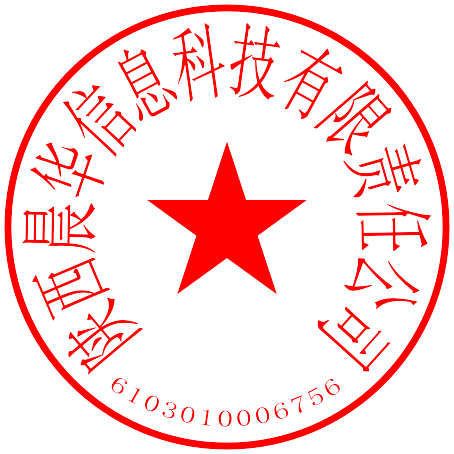                             校企合作专业共建大会                        会务组                                                                              二零二三年四月二十四日  附件1：往届会议（部分）参会企业名单附件2：参会报名回执       第 105 届校企合作人才供需暨访企拓岗促就业洽谈会院校报名回执表会务组：        我学校同意参加校企合作网举办的“第105届校企合作人才供需暨访企拓岗促就业洽谈会”。并同意主办方对我学校通过大会会刊、校企合作网（www.zgxqhzw.cn）及其公众微信平台（zgxqhzw）等渠道进行信息公开、长期宣传。具体如下：   院校名称（盖章）：                    联 系 人：                年   月   日   附件3：云端会邀请函尊敬的院校领导、就业负责人：您好！2023届高校毕业生规模、增量创历史新高，就业形势复杂严峻。为了更好的促进高校就业服务工作，让毕业生更加充分、高质量就业，同时反哺贵校多年来对我单位承办的校企合作洽谈会的大力支持，特免费为贵校提供“云端会”招聘平台举办线上招聘会，促使贵校优化就业信息、拓宽就业渠道，促进毕业生顺利毕业、尽早就业！“云端会”是克隆线下招聘会形式，依托云视频核心技术打造的人才交互云端招聘会（平台）管理系统。突破时空限制，随时随地举办云端招聘会、云端校招会，云宣讲、云面试。实现找工作，聘人才，促就业。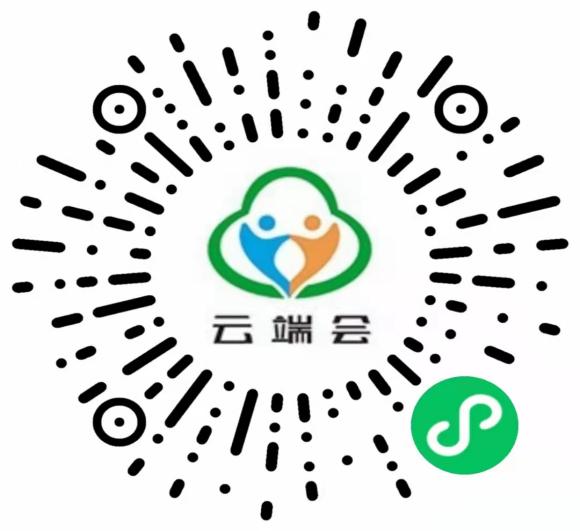 “云端会”特色☀自主发布、审核、举办云端校园招聘会。具有自主元素的独立页面及后台管理系统。☀云端会可实现云宣讲、云直播、云面试，功能齐全。☀会场大屏同步展示，场面逼真，让您一目了然地办会。☀会场参会企业数、求职者人数、简历发生数、意向达成数等数据，全程实时更新可视。让您快速掌控招聘会数据。☀专属在线客服，全程提供技术支持与服务。联系人：邓老师  18309176118（同微信）  公众号：云端会     云端会招聘平台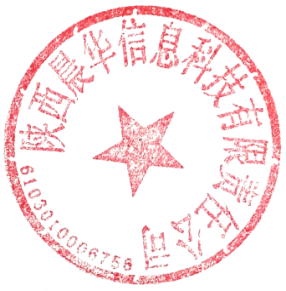 陕西晨华信息科技有限责任公司二0二三年二月一日丽珠集团（宁夏）制药有限公司上汽（烟台）实业有限公司青岛分公司江铃汽车股份有限公司58同城佳能（中山）办公设备有限公司中国核工业二三建设有限公司方太集团格力电器（中山）小家电制造有限公司金龙联合汽车工业（苏州）有限公司山东五征集团有限公司携程集团上海统一企业饮料食品有限公司浙江苏泊尔股份有限公司新疆天业（集团）有限公司美的集团彩虹（合肥）液晶玻璃有限公司江南造船（集团）有限责任公司浙江三元电子科技有限公司天津立中集团股份有限公司中冶宝钢技术服务有限公司保利地产投资顾问有限公司山西分公司青岛海信电器股份有限公司TCL空调器（中山）有限公司京东商城顺丰速运有限公司欧普照明股份有限公司联想（北京）有限公司潍坊特钢集团有限公司天津力神电池股份有限公司浙江贝盛绿能科技有限公司中国银行股份有限公司嘉兴市分行中科电力装备（集团）有限公司天津蓝巢电力检修有限公司北京新疆大厦唯品会中国有限公司中煤第五建设有限公司宁波奥克斯空调有限公司迪拜金龙集团南通市人力资源服务协会北京国能电池科技有限公司晶华宝岛（北京）眼镜有限公司龙工（上海）机械制造有限公司、吉利汽车中国人本集团盐钢集团......参加场次我院校同意参加     □6.13成都我院校同意参加     □6.13成都我院校同意参加     □6.13成都我院校同意参加     □6.13成都我院校同意参加     □6.13成都我院校同意参加     □6.13成都我院校同意参加     □6.13成都我院校同意参加     □6.13成都我院校同意参加     □6.13成都我院校同意参加     □6.13成都学校名称学校地址网址网址学校电话邮箱邮箱院校简介（另附）为规范大会会刊，所有参会院校的简介必须用word格式发送(A4整版篇幅)，可配图片不超过3张。为规范大会会刊，所有参会院校的简介必须用word格式发送(A4整版篇幅)，可配图片不超过3张。为规范大会会刊，所有参会院校的简介必须用word格式发送(A4整版篇幅)，可配图片不超过3张。为规范大会会刊，所有参会院校的简介必须用word格式发送(A4整版篇幅)，可配图片不超过3张。为规范大会会刊，所有参会院校的简介必须用word格式发送(A4整版篇幅)，可配图片不超过3张。为规范大会会刊，所有参会院校的简介必须用word格式发送(A4整版篇幅)，可配图片不超过3张。为规范大会会刊，所有参会院校的简介必须用word格式发送(A4整版篇幅)，可配图片不超过3张。为规范大会会刊，所有参会院校的简介必须用word格式发送(A4整版篇幅)，可配图片不超过3张。为规范大会会刊，所有参会院校的简介必须用word格式发送(A4整版篇幅)，可配图片不超过3张。为规范大会会刊，所有参会院校的简介必须用word格式发送(A4整版篇幅)，可配图片不超过3张。代表姓名职 务电 话手 机手 机手 机微信微信QQQQ邮箱期望与企业建立的合作模式（必选）□ 毕业生或实习生直接输送     □ 校企联合办学            □ 订单培养□ 短期工或寒假工             □ 顶岗实习或工学结合      □ 校园招聘会□ 全选                       其它方式（请说明）：                     □ 毕业生或实习生直接输送     □ 校企联合办学            □ 订单培养□ 短期工或寒假工             □ 顶岗实习或工学结合      □ 校园招聘会□ 全选                       其它方式（请说明）：                     □ 毕业生或实习生直接输送     □ 校企联合办学            □ 订单培养□ 短期工或寒假工             □ 顶岗实习或工学结合      □ 校园招聘会□ 全选                       其它方式（请说明）：                     □ 毕业生或实习生直接输送     □ 校企联合办学            □ 订单培养□ 短期工或寒假工             □ 顶岗实习或工学结合      □ 校园招聘会□ 全选                       其它方式（请说明）：                     □ 毕业生或实习生直接输送     □ 校企联合办学            □ 订单培养□ 短期工或寒假工             □ 顶岗实习或工学结合      □ 校园招聘会□ 全选                       其它方式（请说明）：                     □ 毕业生或实习生直接输送     □ 校企联合办学            □ 订单培养□ 短期工或寒假工             □ 顶岗实习或工学结合      □ 校园招聘会□ 全选                       其它方式（请说明）：                     □ 毕业生或实习生直接输送     □ 校企联合办学            □ 订单培养□ 短期工或寒假工             □ 顶岗实习或工学结合      □ 校园招聘会□ 全选                       其它方式（请说明）：                     □ 毕业生或实习生直接输送     □ 校企联合办学            □ 订单培养□ 短期工或寒假工             □ 顶岗实习或工学结合      □ 校园招聘会□ 全选                       其它方式（请说明）：                     □ 毕业生或实习生直接输送     □ 校企联合办学            □ 订单培养□ 短期工或寒假工             □ 顶岗实习或工学结合      □ 校园招聘会□ 全选                       其它方式（请说明）：                     □ 毕业生或实习生直接输送     □ 校企联合办学            □ 订单培养□ 短期工或寒假工             □ 顶岗实习或工学结合      □ 校园招聘会□ 全选                       其它方式（请说明）：                     2023年毕业生安置情况（必填可另附）专业名称专业名称专业名称安置人数安置人数安置人数男女比例男女比例安置时间安置时间2023年毕业生安置情况（必填可另附）2023年毕业生安置情况（必填可另附）备注1、请将填写完整的报名回执表（以word格式）、盖章扫描回执表（以图片格式）、院校简介（以word格式）3份一并发送至 sxchxx@126.com邮箱，并致电会务组（业务）联系人确认，以便会务组及时按回执先后排序统一制作会刊。请各院校务必从速报名，额满截止。2、以上报名回执表、学校简介由参会学校如实填写自行审核提供。3、参会院校须按照邀请函上规定的时间准时签到，入场参会。如因故无法参加，必须在大会举办前七个工作日内通知会务组。  4、会务组联系人：1、请将填写完整的报名回执表（以word格式）、盖章扫描回执表（以图片格式）、院校简介（以word格式）3份一并发送至 sxchxx@126.com邮箱，并致电会务组（业务）联系人确认，以便会务组及时按回执先后排序统一制作会刊。请各院校务必从速报名，额满截止。2、以上报名回执表、学校简介由参会学校如实填写自行审核提供。3、参会院校须按照邀请函上规定的时间准时签到，入场参会。如因故无法参加，必须在大会举办前七个工作日内通知会务组。  4、会务组联系人：1、请将填写完整的报名回执表（以word格式）、盖章扫描回执表（以图片格式）、院校简介（以word格式）3份一并发送至 sxchxx@126.com邮箱，并致电会务组（业务）联系人确认，以便会务组及时按回执先后排序统一制作会刊。请各院校务必从速报名，额满截止。2、以上报名回执表、学校简介由参会学校如实填写自行审核提供。3、参会院校须按照邀请函上规定的时间准时签到，入场参会。如因故无法参加，必须在大会举办前七个工作日内通知会务组。  4、会务组联系人：1、请将填写完整的报名回执表（以word格式）、盖章扫描回执表（以图片格式）、院校简介（以word格式）3份一并发送至 sxchxx@126.com邮箱，并致电会务组（业务）联系人确认，以便会务组及时按回执先后排序统一制作会刊。请各院校务必从速报名，额满截止。2、以上报名回执表、学校简介由参会学校如实填写自行审核提供。3、参会院校须按照邀请函上规定的时间准时签到，入场参会。如因故无法参加，必须在大会举办前七个工作日内通知会务组。  4、会务组联系人：1、请将填写完整的报名回执表（以word格式）、盖章扫描回执表（以图片格式）、院校简介（以word格式）3份一并发送至 sxchxx@126.com邮箱，并致电会务组（业务）联系人确认，以便会务组及时按回执先后排序统一制作会刊。请各院校务必从速报名，额满截止。2、以上报名回执表、学校简介由参会学校如实填写自行审核提供。3、参会院校须按照邀请函上规定的时间准时签到，入场参会。如因故无法参加，必须在大会举办前七个工作日内通知会务组。  4、会务组联系人：1、请将填写完整的报名回执表（以word格式）、盖章扫描回执表（以图片格式）、院校简介（以word格式）3份一并发送至 sxchxx@126.com邮箱，并致电会务组（业务）联系人确认，以便会务组及时按回执先后排序统一制作会刊。请各院校务必从速报名，额满截止。2、以上报名回执表、学校简介由参会学校如实填写自行审核提供。3、参会院校须按照邀请函上规定的时间准时签到，入场参会。如因故无法参加，必须在大会举办前七个工作日内通知会务组。  4、会务组联系人：1、请将填写完整的报名回执表（以word格式）、盖章扫描回执表（以图片格式）、院校简介（以word格式）3份一并发送至 sxchxx@126.com邮箱，并致电会务组（业务）联系人确认，以便会务组及时按回执先后排序统一制作会刊。请各院校务必从速报名，额满截止。2、以上报名回执表、学校简介由参会学校如实填写自行审核提供。3、参会院校须按照邀请函上规定的时间准时签到，入场参会。如因故无法参加，必须在大会举办前七个工作日内通知会务组。  4、会务组联系人：1、请将填写完整的报名回执表（以word格式）、盖章扫描回执表（以图片格式）、院校简介（以word格式）3份一并发送至 sxchxx@126.com邮箱，并致电会务组（业务）联系人确认，以便会务组及时按回执先后排序统一制作会刊。请各院校务必从速报名，额满截止。2、以上报名回执表、学校简介由参会学校如实填写自行审核提供。3、参会院校须按照邀请函上规定的时间准时签到，入场参会。如因故无法参加，必须在大会举办前七个工作日内通知会务组。  4、会务组联系人：1、请将填写完整的报名回执表（以word格式）、盖章扫描回执表（以图片格式）、院校简介（以word格式）3份一并发送至 sxchxx@126.com邮箱，并致电会务组（业务）联系人确认，以便会务组及时按回执先后排序统一制作会刊。请各院校务必从速报名，额满截止。2、以上报名回执表、学校简介由参会学校如实填写自行审核提供。3、参会院校须按照邀请函上规定的时间准时签到，入场参会。如因故无法参加，必须在大会举办前七个工作日内通知会务组。  4、会务组联系人：1、请将填写完整的报名回执表（以word格式）、盖章扫描回执表（以图片格式）、院校简介（以word格式）3份一并发送至 sxchxx@126.com邮箱，并致电会务组（业务）联系人确认，以便会务组及时按回执先后排序统一制作会刊。请各院校务必从速报名，额满截止。2、以上报名回执表、学校简介由参会学校如实填写自行审核提供。3、参会院校须按照邀请函上规定的时间准时签到，入场参会。如因故无法参加，必须在大会举办前七个工作日内通知会务组。  4、会务组联系人：